		Privacy FlagsInstructions: Students may request that a privacy flag be placed/removed on their student accounts. They are required to meet with an authorized college staff member*, complete the form and show a photo ID prior to having this flag placed/removed. The completed form and copy of photo ID will be forwarded to the Registrar’s Office for placement in the student’s permanent file.The student will be required to meet with an authorized staff (in person and show a photo id) each time he/she wishes to conduct any college business, as the authorized staff is the only one that has access to the student’s record.

*Executive Director of CASC, Executive Director of SOC, Executive Director of EVC, Assoc VP for Student Services, Director of Financial Aid, Director of Student Accounts, Dean of Student Advocacy and Accountability, Registrar or Associate Registrar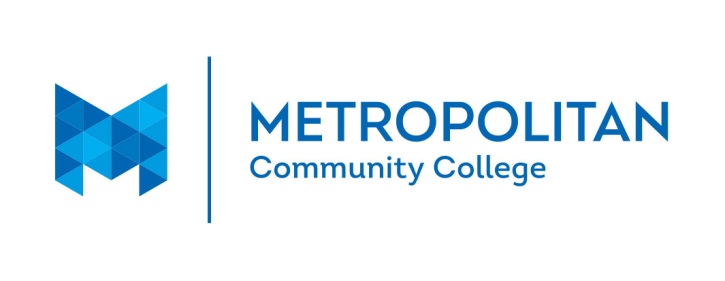 Request to Place/Remove Privacy FLAG on Student accountsI,     , am requesting that a privacy flag be  placed or  removed (check one) on my student accounts. I understand that this will be placed on all accounts (Financial Aid, Business Office, Registration, etc) at MCC and that I will be required to visit an authorized college staff member and present a valid photo ID before obtaining any information about me. I am also aware that I may have issues accessing My Services due to this privacy flag being placed on my accounts. I also understand this prevents any release of information over the phone and that I must conduct all college business in person. This request may be canceled at any time by submitting a new request form in person and showing a valid photo ID. Authorized MCC Staff will forward completed form with copy of photo ID to:The Registrar’s OfficeFort Omaha Campus, Building 5Student Name:Student Name:Student Name:MCC ID #:MCC ID #:Please type full namePlease type full namePlease type full namePlease type full namePlease type full namePlease type full namePlease type full namePlease type full namePlease type full namePlease type full namePlease type full namePlease type full namePlease type full namePlease type full namePlease type full nameAddress:StreetStreetStreetStreetStreetStreetApt #Apt #Apt #Apt #Apt #Apt #Apt #City, State, Zip:City, State, Zip:Phone Number:Phone Number:Phone Number:HomeHomeHomeHomeWorkWorkWorkWorkCellCellCellCellCellReason for Flag Placement/Removal:Reason for Flag Placement/Removal:Reason for Flag Placement/Removal:Reason for Flag Placement/Removal:Reason for Flag Placement/Removal:Reason for Flag Placement/Removal:Signature of Student:Signature of Student:Signature of Student:Signature of Student:DateDateAuthorized Staff Signature:Date:Date:Date:Type Staff Name:Type Staff Name:Date: